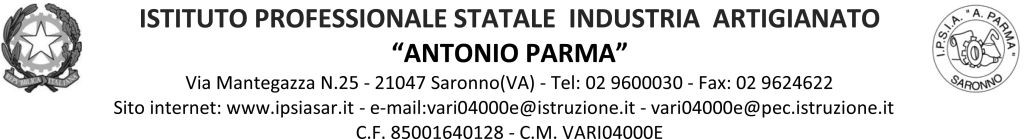 Circ. n.	157							Saronno, 25 gennaio 2022Ai docenti: Classe 1BAAgli studenti: Rappresentanti di classeAi genitori: Rappresentanti di classeOggetto: Convocazione Consiglio di classe straordinario 1BADocenti e rappresentanti di classe dei genitori e degli studenti della classe in oggetto, il giorno lunedì 31 gennaio 2022, sono convocati per un Consiglio di classe straordinario tramite link a Meet del cdc di Classroom per provvedimenti disciplinari.Orario  17.30 -18.15   solo docentiDalle 18.15 docenti, alunni e genitori rappresentanti di classeIl Dirigente Scolastico  (Prof. Alberto Ranco)